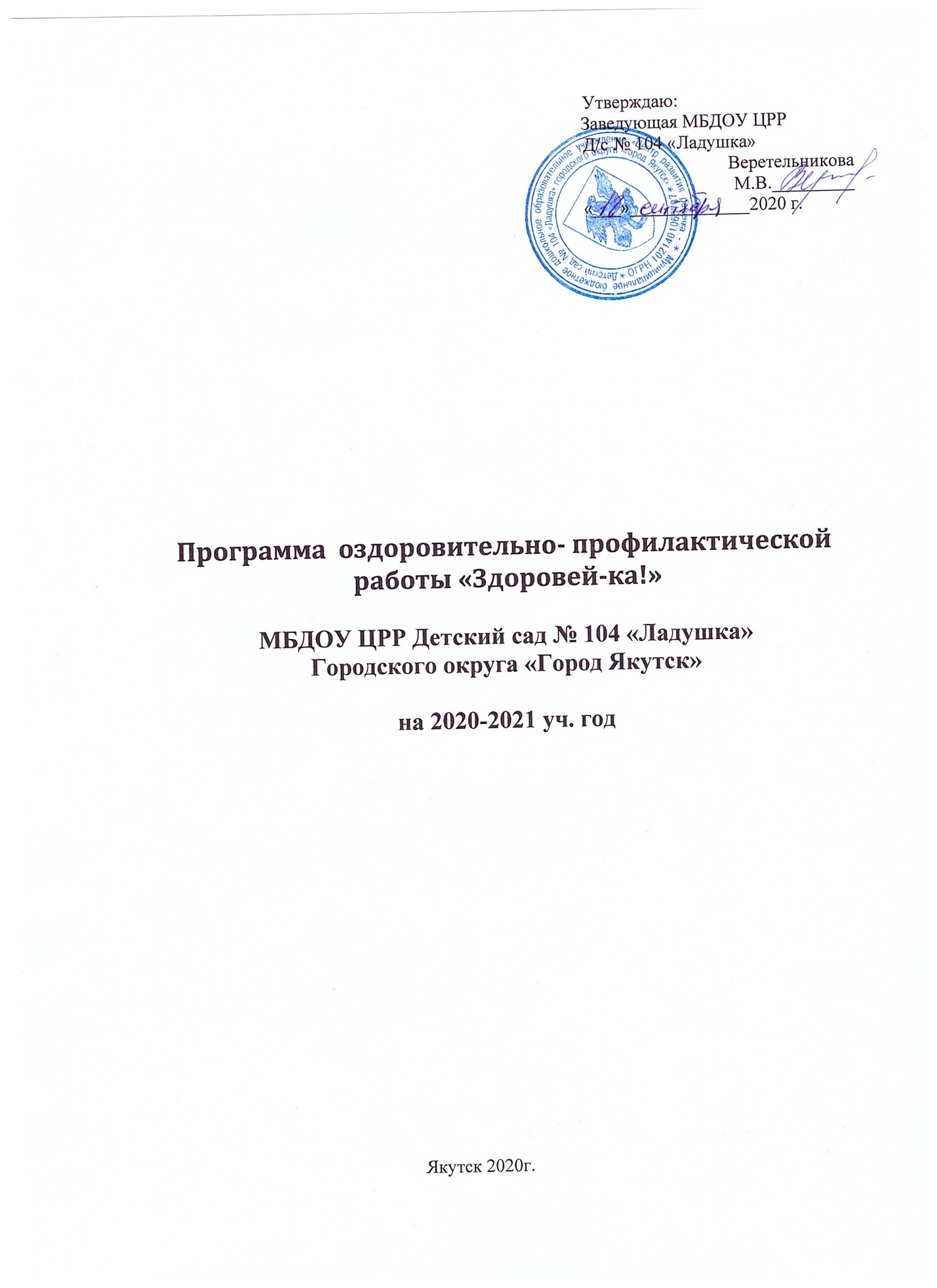 СодержаниеПояснительная запискаЦель и задачи программы Принципы и подходы к формированию программыУсловия реализации программы     5.   План оздоровительных мероприятийПояснительная запискаСохранение и укрепление здоровья дошкольников – ведущее направление деятельности нашего детского сада. Данное направление предполагает комплекс мер, воздействующих на организм ребенка с целью укрепления и сохранения здоровья, мониторинг состояния здоровья и профилактических мероприятий.      Учитывая специфику дошкольного учреждения (у каждого ребенка свой период оздоровления и пребывания в детском саду) и необходимость создания здоровье сберегающего образовательного процесса, способствующего эмоциональному благополучию ребенка, полноценному его развитию и повышению уровня здоровья каждого воспитанника.        Общеизвестно, что основы здоровья человека закладываются в детстве, поэтому сущность физкультурно-оздоровительной работы в ДОУ состоит в том, чтобы для каждого ребёнка дошкольного возраста выбрать подходящую форму двигательной активности.«Полноценное физическое развитие и здоровье ребенка – это основа формирования личности» - в этом заключается основная направленность программы. Охрана и укрепление здоровья, совершенствование функций организма ребенка его полноценное физическое развитие являются неотъемлемой частью работы нашего дошкольного учреждения.   Программа разрабатывается с учетом рекомендаций авторов «Детство» программа развития и воспитания детей в детском саду/ под редакцией Т.И. Бабаева; «Программно-нормативного документа по физическому воспитанию для дошкольных образовательных учреждений «Кэнчээри» /под редакцией С.И. Захарова; «От рождения до школы» под редакцией Н.Е.Вераксы, М.А.Васильевой, Т.С.Комаровой. Рабочая программа по физической культуре разработана с учетом основных принципов, требований к организации и содержанию различных видов деятельности в ДОУ, возрастных особенностях детей. Она реализуется посредством основной общеобразовательной программы и в соответствии с нормативными документами и Законом РФ «Об образовании»1.  Цель и задачи программыЦель: Создание условий для развития физической культуры дошкольников, формирование потребности в здоровом образе жизни.Охрана здоровья детей и формирование основы культуры здоровья.Формировать начальные представления о некоторых видах спорта;Овладеть подвижными играми с правилами;Привить к здоровому образу жизни, овладеть его элементарным нормам и правилам.Расширить представление о способах укрепления здоровья.Воспитать дружеские взаимоотношения между детьми, привычку играть, трудиться, заниматься сообща, воспитать дружбу между детьми разных национальностей.Задачи:- Развитие физических качеств (скоростных, силовых, гибкости, выносливости и координации); - Накопление и обогащение двигательного опыта детей (овладение основными движениями);  - Формирование у воспитанников потребности в двигательной активности и физическом совершенствовании;-   Сохранение и укрепление физического и психического здоровья детей;-   Воспитание культурно-гигиенических навыков;-   Формирование начальных представлений о здоровом образе жизни; 2. Принципы и подходы к формированию программыПрограмма:направлена на охрану и укрепление здоровья воспитанников, их всестороннее развитие;обеспечивает единство воспитательных, обучающих и развивающих целей и задач процесса образования детей дошкольного возраста;строится на адекватных возрасту видах деятельности и формах работы с детьми;основывается на комплексно-тематическом принципе построения образовательного процесса;предусматривает внедрение адекватной возрастным возможностям учебной модели при осуществлении образовательного процесса с детьми в качестве средства подготовки воспитанников к обучению выполнения основных видов движения;учитывает гендерную специфику развития детей дошкольного возраста;направлена на взаимодействие с семьей в целях осуществления полноценного развития ребенка.Компонент ДОУ реализуется через:Изменение формы и организации образовательного процесса (переход от фронтальных занятий к занятиям небольшими подгруппами с детьми инвалидами и ОВЗ), усиленный медицинский контроль за организацией физкультурно-оздоровительного процесса.     Использование здоровье сберегающих технологий в образовательном процессе (дыхательная гимнастика, статические упражнения, закаливающие процедуры, ежедневные прогулки, самомассаж и др.), способствующих формированию навыков здорового образа жизни, оказывающих положительное влияние на состояние здоровья воспитанников.    Создание оздоровительной предметной среды и жизненного пространства в групповых комнатах с целью обеспечения профилактико - оздоровительного эффекта в течение всего времени пребывания ребенка в условиях ДОУ.     Совершенствование профессионального мастерства педагогов посредством обобщения и распространения положительного опыта своей работы, роста их общей культуры.     Единство воздействия со стороны всех сотрудников детского сада для организации единого воспитательно-образовательного и оздоровительного процесса.3.УСЛОВИЯ   РЕАЛИЗАЦИИ   ПРОГРАММЫУчебно-методическое обеспечение:Наглядный материал (плакаты, карты-пиктограммы, различные иллюстрации и картинки);Дидактический материал «Виды спорта»;Подборка комплексов утренней гимнастики;Подборка стихов, потешек, загадок;Подборка музыкальных произведений;Технические средства обучения.Перспективные планы.Конспекты занятий.Предметно-развивающая   образовательная    средаСпортивный   зал.- Спортивное оборудование (лестницы, скамейки, дуги, стенка здоровья и пр.);- Комплект мягких модулей;- «Батут».- «Сухой бассейн».Спортивная   площадка.- «полоса препятствий», -  гимнастические стенки,- пространство для организации подвижных игр, катанию на лыжах; проведению физкультурных занятий, спортивных праздников на воздухе.Групповые комнаты оборудованы: физкультурными уголками, стаканчиками для полоскания рта, дорожками «здоровья», зона уединенияКабинет психолога оборудован для комплексного психологического сопровождения ребенка.  В Логопунктах все необходимое для коррекционно-развивающих занятий с детьми.  Пути интеграции:Интеграция по темам.Интеграция по задачам и содержанию психолого-педагогической работы.Интеграция по средствам организации образовательного процесса.Виды интеграции с другими образовательными областямиОбласть «Здоровье»	План оздоровительных мероприятий по группам.Группа «Теремок»- младшая Оздоровительные мероприятия на сентябрь Оздоровительные мероприятия на октябрь Оздоровительные мероприятия на ноябрь Оздоровительные мероприятия на декабрь Оздоровительные мероприятия на январьОздоровительные мероприятия на февраль Оздоровительные мероприятия на март Оздоровительные мероприятия на апрельОздоровительные мероприятия на майОздоровительные мероприятия на июнь-июльГруппа средняя «Улыбка», «Колобок»Оздоровительные мероприятия на сентябрьОздоровительные мероприятия на октябрьОздоровительные мероприятия на ноябрьОздоровительные мероприятия на декабрьОздоровительные мероприятия на январьОздоровительные мероприятия на февральОздоровительные мероприятия на мартОздоровительные мероприятия на апрельОздоровительные мероприятия на майОздоровительные мероприятия на июнь-июльГруппа старшая «Солнышко»Оздоровительные мероприятия на сентябрьОздоровительные мероприятия на октябрьОздоровительные мероприятия на ноябрьОздоровительные мероприятия на декабрьОздоровительные мероприятия на январьОздоровительные мероприятия на февральОздоровительные мероприятия на мартОздоровительные мероприятия на апрельОздоровительные мероприятия на майОздоровительные мероприятия на июнь-июльПодготовительная группа «Звездочка»Оздоровительные мероприятия на сентябрь Оздоровительные мероприятия на октябрьОздоровительные мероприятия на ноябрьОздоровительные мероприятия на декабрьОздоровительные мероприятия на январьОздоровительные мероприятия на февральОздоровительные мероприятия на мартОздоровительные мероприятия на апрельОздоровительные мероприятия на майОздоровительные мероприятия на июнь-июльгруппа старшая «Умка»Оздоровительные мероприятия на сентябрьОздоровительные мероприятия на октябрьОздоровительные мероприятия на ноябрьОздоровительные мероприятия на декабрьОздоровительные мероприятия на январьОздоровительные мероприятия на февральОздоровительные мероприятия на мартОздоровительные мероприятия на апрельОздоровительные мероприятия на майОздоровительные мероприятия на июнь-июльПодготовительная группа «Сказка»Оздоровительные мероприятия на сентябрьОздоровительные мероприятия на октябрьОздоровительные мероприятия на ноябрьОздоровительные мероприятия на декабрьОздоровительные мероприятия на январьОздоровительные мероприятия на февральОздоровительные мероприятия на мартОздоровительные мероприятия на апрельОздоровительные мероприятия на майОздоровительные мероприятия на июнь-июльГруппа подготовительная «Почемучка»Оздоровительные мероприятия на сентябрьОздоровительные мероприятия на октябрьОздоровительные мероприятия на ноябрьОздоровительные мероприятия на декабрьОздоровительные мероприятия на январьОздоровительные мероприятия на февральОздоровительные мероприятия на мартОздоровительные мероприятия на апрельОздоровительные мероприятия на май Оздоровительные мероприятия на июнь-июльПо задачам и содержанию психолого- педагогической работыПо средствам организации и оптимизации образовательного процесса«Познание» (формирование целостной картины мира, расширение кругозора в части представлений о здоровье и ЗОЖ человека«Социализация» (формирование первичных ценностных представлений о здоровье и ЗОЖ человека, соблюдение элементарных общепринятых норм и правил поведения в части ЗОЖ)«Художественное творчество» (использование средств продуктивных видов деятельности для обогащения и закрепления содержания области «Здоровье»)«Безопасность» (формирование основ безопасности собственной жизнедеятельности, в том числе здоровья)«Труд» (накопление опыта здоровье сберегающего поведения в труде, освоение культуры здорового труда)«Коммуникация» (развитие свободного общения со взрослыми и детьми по поводу здоровья и ЗОЖ человека)	«Чтение художественной литературы» (использование художественных произведений для обогащения и закрепления содержания области «Здоровье»)1Сквозное проветривание до прихода детейежедневно7.30-7.452Утренняя гимнастика (образная дыхательная)ежедневно 8.30-8.353Водные процедуры – мытье рукежедневно8.35-8.404Подвижные игры до занятий2 раза в неделю физ.занятия2 раза в неделю музыкальные занятия в муз.залеежедневно9.00-9.055Прогулка на свежем воздухедо 20 сентября10.00-11.206Рефлексотерапия, стимуляция биологически активных точек «Волшебные точки»ежедневно11.40-11.457Водные процедуры – закаливание стопежедневно11.45-11.508Сон дневной в проветриваемом помещенииежедневно12.35-15.00до 20 сентября9Воздушные ванны, гимнастика после сна, ходьба босикомежедневно15.00-15.1510Респираторно-звуковая гимнастика: мух, жук, корова, ослик, лев, лягушка, пистолет15.35-16.1511Прогулка на свежем воздухеежедневно 16.50 и до ухода1Сквозное проветривание до прихода детейежедневно7.30-7.452Утренняя гимнастика (респираторно-звуковая)ежедневно 8.30-8.353Водные процедуры – мытье рукежедневно8.35-8.404Подвижные игры до занятий2 раза в неделю физ.занятия2 раза в неделю музыкальные занятия в муз.залеежедневно9.00-9.055Санация очагов хронической инфекциипо графику6Прогулка на 3-ем этаже, подвижные игрыежедневно10.00-11.207Рефлексотерапия, стимуляция биологически активных точек «Волшебные точки»ежедневно11.40-11.458Водные процедуры – закаливание стопежедневно11.45-11.509Воздушные ванны, гимнастика после сна, ходьба босикомежедневно15.00-15.1510Респираторно-звуковая гимнастика: мух, жук, корова, ослик, лев, лягушка, пистолет15.35-16.151Проветривание до прихода детейежедневно7.30-7.452Утренняя гимнастика (респираторно-звуковая)ежедневно 8.30-8.353Водные процедуры – мытье рукежедневно8.35-8.404Подвижные игры до занятий2 раза в неделю физ.занятия2 раза в неделю музыкальные занятия в муз.залеежедневно9.00-9.055Неспецифическая профилактика вирусных инфекций – арома-медальоны, чеснок к первому блюду, чесночные бусыежедневно6Прогулка на 3-ем этаже, подвижные игрыежедневно10.00-11.207Профилактика вирусных заболеваний намазывание ежедневно11.40-11.458Водные процедуры – полоскание рта кипяченой водой,кварцевание группыежедневно11.45-11.509Воздушные ванны, гимнастика после сна, ходьба босиком по ребристой дорожкеежедневно15.00-15.1510Психологическая разгрузка, музыкальное оформление фона занятийежедневно 15.20-16.151Кварцеваниеежедневно7.30-7.452Утренняя гимнастика (дыхательная в игровой форме)ежедневно 8.30-8.353Водные процедуры – умывание и обливание рук до локтей водой комнатной температурыежедневно8.35-8.404Подвижные игры до занятий2 раза в неделю физ.занятия2 раза в неделю музыкальные занятия в муз.залеежедневно9.00-9.055Осмотр и санация полости ртапо графику6Прогулка на 3-ем этаже, подвижные игрыежедневно10.00-11.207Витаминный чай10 дней8Профилактика вирусных заболеваний намазывание ежедневно11.40-11.459Водные процедуры – полоскание рта кипяченой водойежедневно11.45-11.5010Воздушные ванны, гимнастика после сна, ходьба босиком по ребристой дорожкеежедневно15.00-15.1511Психологическая разгрузка, музыкальное оформление фона занятийежедневно 15.20-15.351Кварцевание, применение воздухоочистителяежедневно7.30-7.452Утренняя гимнастика (дыхательная в игровой форме)ежедневно 8.30-8.353Водные процедуры – умывание и обливание рук до локтей водой комнатной температурыежедневно8.35-8.404Подвижные игры до занятий2 раза в неделю физ.занятия2 раза в неделю музыкальные занятия в муз.залеежедневно9.00-9.055Рефлексотерапия «Волшебные точки»по графику6Прогулка на 3-ем этаже, подвижные игрыежедневно10.00-11.206Витаминный чай10 дней7Неспецифическая профилактика вирусных инфекций – чеснок к первому блюду, чесночные бусыежедневно8Водные процедуры – полоскание рта кипяченой водойежедневно11.45-11.509Воздушные ванны, гимнастика после сна, ходьба босиком по ребристой дорожке, профилактика плоскостопияежедневно15.00-15.1510Психологическая разгрузка, музыкальное оформление фона занятийежедневно 15.20-15.351Кварцевание, применение воздухоочистителяежедневно7.30-7.452Утренняя гимнастика (дыхательная в игровой форме, респираторно-звуковая)ежедневно 8.30-8.353Водные процедуры – умывание и обливание рук до локтей водой комнатной температурыежедневно8.35-8.404Подвижные игры до занятий2 раза в неделю физ.занятия2 раза в неделю музыкальные занятия в муз.залеежедневно9.00-9.055Рефлексотерапия «Волшебные точки»по графику6Прогулка на 3-ем этаже, подвижные игрыежедневно10.00-11.207Неспецифическая профилактика вирусных инфекций – чеснок к первому блюду, чесночные бусыежедневно8Водные процедуры – полоскание рта кипяченой водойежедневно11.45-11.509Воздушные ванны, гимнастика после сна, ходьба босиком по ребристой дорожке, профилактика плоскостопияежедневно15.00-15.1510Психологическая разгрузка, музыкальное оформление фона занятийежедневно 15.20-15.351Сквозное проветривание до прихода детейежедневно7.30-7.452Утренняя гимнастика (образная дыхательная)ежедневно 8.30-8.353Водные процедуры – умывание и обливание рук до локтей водой комнатной температурыежедневно8.35-8.404Подвижные игры до занятий2 раза в неделю физ.занятия2 раза в неделю музыкальные занятия в муз.залеежедневно9.00-9.055Рефлексотерапия «Волшебные точки»по графику6Прогулка на 3-ем этаже, подвижные игрыежедневно10.00-11.207Неспецифическая профилактика вирусных инфекций – чеснок к первому блюду, чесночные бусыежедневно8Водные процедуры – полоскание рта кипяченой водойежедневно11.45-11.509Воздушные ванны, гимнастика после сна, ходьба босиком по ребристой дорожке, профилактика плоскостопияежедневно15.00-15.1510Психологическая разгрузка, музыкальное оформление фона занятийежедневно 15.20-15.351Сквозное проветривание до прихода детейежедневно7.30-7.452Утренняя гимнастика (образная дыхательная)ежедневно 8.30-8.353Водные процедуры – умывание и обливание рук до локтей водой комнатной температурыежедневно8.35-8.404Подвижные игры до занятий2 раза в неделю физ.занятия2 раза в неделю музыкальные занятия в муз.залеежедневно9.00-9.055Рефлексотерапия «Волшебные точки»по графику6Санация очагов хронической инфекции, осмотр ЛОР-врача, стоматологапо графику7Водные процедуры – полоскание рта кипяченой водойежедневно11.45-11.508Воздушные ванны, гимнастика после сна, ходьба босиком по ребристой дорожке, профилактика плоскостопияежедневно15.00-15.159Психологическая разгрузка, музыкальное оформление фона занятийежедневно 15.20-15.351Сквозное проветривание до прихода детейежедневно7.30-7.452Утренняя гимнастика (образная дыхательная)ежедневно 8.30-8.353Водные процедуры – умывание и обливание рук до локтей водой комнатной температурыежедневно8.35-8.404Подвижные игры до занятий2 раза в неделю физ.занятия2 раза в неделю музыкальные занятия в муз.залеежедневно9.00-9.055Прогулка на свежем воздухеежедневно10.00-11.206Водные процедуры – полоскание рта кипяченой водойежедневно11.45-11.507Сон при открытых форточкахежедневно13.00-15.008Воздушные ванны, гимнастика после сна, ходьба босиком по ребристой дорожке, профилактика плоскостопияежедневно15.00-15.159Психологическая разгрузка, музыкальное оформление фона занятийежедневно 17.30- до ухода1Сквозное проветривание до прихода детейежедневно7.30-7.452Утренняя гимнастика (образная дыхательная)ежедневно 8.30-8.353Водные процедуры – умывание и обливание рук до локтей водой комнатной температурыежедневно8.35-8.404Оздоровительный бег30 дней5Прогулка на свежем воздухеежедневно09.25-11.306Водные процедуры – мытье ног, босохождение по солевой дорожке, массаж стопежедневно11.30-11.407Сон при открытых форточкахежедневно12.05-15.008Воздушные ванны, гимнастика после сна, ходьба босиком по ребристой дорожке, профилактика плоскостопияежедневно15.00-15.159Прогулка на свежем воздухе, подвижные игрыежедневно 16.50 и до ухода1Сквозное проветривание до прихода детейЕжедневно7.30-7.452Утренняя гимнастика (образная дыхательная)Ежедневно 8.30-8.403Водные процедуры – мытье рукЕжедневно8.40-8.454Подвижные игры до занятий2 раза в неделю физ.занятия2 раза в неделю музыкальные занятия в муз.залеЕжедневно9.00-9.055Прогулка на свежем воздухедо 20 сентября10.10-11.506Рефлексотерапия, стимуляция биологически активных точек «Волшебные точки»Ежедневно7Водные процедуры – закаливание стопЕжедневно11.50-12.108Сон дневной в проветриваемом помещенииЕжедневно12.50-15.00до 20 сентября9Воздушные ванны, гимнастика после сна, ходьба босикомЕжедневно14.50-15.1510Фитотерапия (отвары, чай)10 дней11Респираторно-звуковая гимнастика: мух, жук, корова, ослик, лев, лягушка, пистолет15.40-15.5012Прогулка на свежем воздухеЕжедневно 16.50 и до ухода1Сквозное проветривание до прихода детейЕжедневно7.30-7.452Утренняя гимнастика (образная дыхательная)Ежедневно 8.30-8.403Водные процедуры – мытье рукЕжедневно8.40-8.454Подвижные игры до занятий2 раза в неделю физ.занятия2 раза в неделю музыкальные занятия в муз.залеЕжедневно9.00-9.055Прогулка на свежем воздухедо 20 октября10.10-11.506Рефлексотерапия, стимуляция биологически активных точек «Волшебные точки»Ежедневно7Водные процедуры – мытье рукЕжедневно11.50-12.108Воздушные ванны, гимнастика после сна, ходьба босикомЕжедневно14.50-15.159Респираторно-звуковая гимнастика: мух, жук, корова, ослик, лев, лягушка, пистолет15.40-15.5010Прогулка на свежем воздухеЕжедневно 16.50 и до ухода1Проветривание до прихода детейЕжедневно7.30-7.452Утренняя гимнастика (респираторно-звуковая)Ежедневно 8.30-8.353Водные процедуры – мытье рукЕжедневно8.35-8.404Подвижные игры до занятий2 раза в неделю физ.занятия2 раза в неделю музыкальные занятия в муз.залеЕжедневно9.00-9.055Неспецифическая вирусных инфекций – арома-медальоны, чеснок к первому блюду, чесночные бусыЕжедневно6Прогулка на 3-ем этаже, подвижные игрыЕжедневно10.10-11.507Профилактика вирусных заболеваний намазывание Ежедневно11.40-11.458Водные процедуры – полоскание рта кипяченой водой,кварцевание группыЕжедневно11.45-11.509Воздушные ванны, гимнастика после сна, ходьба босиком по ребристой дорожкеЕжедневно15.00-15.1510Психологическая разгрузка, музыкальное оформление фона занятийЕжедневно 15.20-15.351КварцеваниеЕжедневно7.30-7.452Утренняя гимнастика (дыхательная в игровой форме)Ежедневно 8.30-8.353Водные процедуры – умывание и обливание рук до локтей водой комнатной температурыЕжедневно8.35-8.404Подвижные игры до занятий2 раза в неделю физ.занятия2 раза в неделю музыкальные занятия в муз.залеЕжедневно9.00-9.055Осмотр и санация полости ртаПо графику6Прогулка на 3-ем этаже, подвижные игрыЕжедневно10.10-11.506Профилактика вирусных заболеваний намазывание Ежедневно11.55-12.007Водные процедуры – полоскание рта кипяченой водойЕжедневно12.00-12.108Воздушные ванны, гимнастика после сна, ходьба босиком по ребристой дорожкеЕжедневно15.00-15.159Психологическая разгрузка, музыкальное оформление фона занятийЕжедневно 15.20-15.351Кварцевание, применение воздухоочистителяЕжедневно7.30-7.452Утренняя гимнастика (дыхательная в игровой форме)Ежедневно 8.30-8.353Водные процедуры – умывание и обливание рук до локтей водой комнатной температурыЕжедневно8.35-8.404Подвижные игры до занятий2 раза в неделю физ.занятия2 раза в неделю музыкальные занятия в муз.залеЕжедневно9.00-9.055Рефлексотерапия «Волшебные точки»по графику6Прогулка на 3-ем этаже, подвижные игрыЕжедневно10.10-11.506Витаминный чай10 дней7Неспецифическая профилактика вирусных инфекций – чеснок к первому блюду, чесночные бусыЕжедневно8Водные процедуры – полоскание рта кипяченой водойЕжедневно11.55-12.009Воздушные ванны, гимнастика после сна, ходьба босиком по ребристой дорожке, профилактика плоскостопияЕжедневно15.00-15.1510Психологическая разгрузка, музыкальное оформление фона занятийЕжедневно 15.20-15.351Кварцевание, применение воздухоочистителяЕжедневно7.30-7.452Утренняя гимнастика (дыхательная в игровой форме, респираторно-звуковая)Ежедневно 8.30-8.353Водные процедуры – умывание и обливание рук до локтей водой комнатной температурыЕжедневно8.35-8.404Подвижные игры до занятий2 раза в неделю физ.занятия2 раза в неделю музыкальные занятия в муз.залеЕжедневно9.00-9.055Рефлексотерапия «Волшебные точки»По графику6Прогулка на 3-ем этаже, подвижные игрыЕжедневно10.10-11.507Неспецифическая профилактика вирусных инфекций – чеснок к первому блюду, чесночные бусыЕжедневно8Водные процедуры – полоскание рта кипяченой водойЕжедневно11.50-12.009Воздушные ванны, гимнастика после сна, ходьба босиком по ребристой дорожке, профилактика плоскостопияЕжедневно15.00-15.1510Психологическая разгрузка, музыкальное оформление фона занятийЕжедневно 15.20-15.351Сквозное проветривание до прихода детейЕжедневно7.30-7.452Утренняя гимнастика (образная дыхательная)Ежедневно 8.30-8.353Водные процедуры – умывание и обливание рук до локтей водой комнатной температурыЕжедневно8.35-8.404Подвижные игры до занятий2 раза в неделю физ.занятия2 раза в неделю музыкальные занятия в муз.залеЕжедневно9.00-9.055Рефлексотерапия «Волшебные точки»По графику6Прогулка на 3-ем этаже, подвижные игрыЕжедневно10.10-11.507ПоливитаминыЕжедневно8Неспецифическая профилактика вирусных инфекций – чеснок к первому блюду, чесночные бусыЕжедневно9Водные процедуры – полоскание рта кипяченой водойЕжедневно11.55-12.0010Воздушные ванны, гимнастика после сна, ходьба босиком по ребристой дорожке, профилактика плоскостопияЕжедневно15.00-15.1511Психологическая разгрузка, музыкальное оформление фона занятийЕжедневно 15.20-15.351Сквозное проветривание до прихода детейЕжедневно7.30-7.452Утренняя гимнастика (образная дыхательная)Ежедневно 8.30-8.353Водные процедуры – умывание и обливание рук до локтей водой комнатной температурыЕжедневно8.35-8.404Подвижные игры до занятий2 раза в неделю физ.занятия2 раза в неделю музыкальные занятия в муз.залеЕжедневно9.00-9.055Прогулка на свежем воздухе с использованием подвижных игр, самостоятельная двигательная деятельностьЕжедневно10.10-11.506Рефлексотерапия «Волшебные точки»По графику7Санация очагов хронической инфекции, осмотр ЛОР-врача, стоматологапо графику8Водные процедуры – полоскание рта кипяченой водойЕжедневно11.55-12.009Воздушные ванны, гимнастика после сна, ходьба босиком по ребристой дорожке, профилактика плоскостопияЕжедневно15.00-15.1510Психологическая разгрузка, музыкальное оформление фона занятийЕжедневно 15.20-15.351Сквозное проветривание до прихода детейЕжедневно7.30-7.452Утренняя гимнастика (образная дыхательная)Ежедневно 8.30-8.353Водные процедуры – умывание и обливание рук до локтей водой комнатной температурыЕжедневно8.35-8.404Подвижные игры до занятий2 раза в неделю физ.занятия2 раза в неделю музыкальные занятия в муз.залеЕжедневно9.00-9.055Прогулка на свежем воздухеЕжедневно10.10-11.506Водные процедуры – полоскание рта кипяченой водойЕжедневно11.55-12.007Сон при открытых форточкахЕжедневно13.00-15.008Воздушные ванны, гимнастика после сна, ходьба босиком по ребристой дорожке, профилактика плоскостопияЕжедневно15.00-15.159Психологическая разгрузка, музыкальное оформление фона занятийЕжедневно 15.20-15.351Сквозное проветривание до прихода детейЕжедневно7.30-7.452Утренняя гимнастика (образная дыхательная)Ежедневно 8.30-8.353Водные процедуры – умывание и обливание рук до локтей водой комнатной температурыЕжедневно8.35-8.404Оздоровительный бег30 дней5Прогулка на свежем воздухеЕжедневно09.25-11.406Водные процедуры – мытье ног, босохождение по солевой дорожке, массаж стопЕжедневно11.40-11.507Сон при открытых форточкахЕжедневно12.35-15.008Воздушные ванны, гимнастика после сна, ходьба босиком по ребристой дорожке, профилактика плоскостопияЕжедневно15.00-15.159Прогулка на свежем воздухе, подвижные игрыЕжедневно 15.30-16.05 17.05 и до ухода1Сквозное проветривание до прихода детейЕжедневно7.30-7.452Утренняя гимнастика (образная дыхательная)Ежедневно 8.25-8.353Водные процедуры – мытье рукЕжедневно8.40-8.454Подвижные игры до занятий2 раза в неделю физ.занятия2 раза в неделю музыкальные занятия в муз.залеЕжедневно9.00-9.055Прогулка на свежем воздухеОздоровительный бег, занятия физкультурой на улице10.05-11.50до 20 сентября6Ежедневный осмотр детей фельдшером с оценкой состояния, выявления аллергических реакцийЕжедневно 7Рефлексотерапия, стимуляция биологически активных точек «Волшебные точки»Ежедневно8Водные процедуры – закаливание стоп, полоскание ротовой полости и горла кипяченой водой комнатной температуры, влажные обтирания тела, воздушные ванныЕжедневно11.50-12.159Сон дневной в проветриваемом помещении с использованием музыки на релаксацию – применение воздухоочистителя, увлажнителя воздухаЕжедневно12.50-15.00до 20 сентября10Воздушные ванны, гимнастика после сна, ходьба босиком по солевой дорожке, массаж стопЕжедневно14.50-15.1511Фитотерапия (отвары, чай с учетом аллергии на те или иные компоненты – индивидуальный подход)10 дней12Самостоятельная двигательная деятельность, игры под музыкуЕжедневно15.40-16.2013Прогулка на свежем воздухеЕжедневно 16.50 и до ухода1Сквозное проветривание до прихода детейЕжедневно7.30-7.452Утренняя гимнастика (образная дыхательная)Ежедневно 8.25-8.353Водные процедуры – мытье рукЕжедневно8.40-8.454Подвижные игры до занятий2 раза в неделю физ.занятия2 раза в неделю музыкальные занятия в муз.залеЕжедневно9.00-9.055Прогулка на свежем воздухе, кварцевание группыОздоровительный бег, занятия физкультурой на улице10.10-11.50до 20 октября6Ежедневный осмотр детей фельдшером с оценкой состояния, выявления аллергических реакцийЕжедневно 7Рефлексотерапия, стимуляция биологически активных точек «Волшебные точки»Ежедневно8Водные процедуры – закаливание стоп, полоскание ротовой полости и горла кипяченой водой комнатной температуры, влажные обтирания тела, воздушные ванныЕжедневно11.50-12.109Воздушные ванны, гимнастика после сна, ходьба босиком по солевой дорожке, массаж стопЕжедневно14.50-15.1510Фитотерапия (отвары, чай с учетом аллергии на те или иные компоненты – индивидуальный подход)10 дней11Самостоятельная двигательная деятельность, игры под музыкуЕжедневно15.40-16.2012Прогулка на свежем воздухеЕжедневно 16.50 и до ухода1Сквозное проветривание до прихода детейЕжедневно7.30-7.452Утренняя гимнастика (образная дыхательная)Ежедневно 8.25-8.353Водные процедуры – мытье рукЕжедневно8.40-8.454Подвижные игры до занятий2 раза в неделю физ.занятия2 раза в неделю музыкальные занятия в муз.залеЕжедневно9.00-9.055Ежедневный осмотр детей фельдшером с оценкой состояния, выявления аллергических реакцийЕжедневно 6Рефлексотерапия, стимуляция биологически активных точек «Волшебные точки»Ежедневно7Водные процедуры – закаливание стоп, полоскание ротовой полости и горла кипяченой водой комнатной температуры, влажные обтирания тела, воздушные ванныЕжедневно11.50-12.108Неспецифическая вирусных инфекций – арома-медальоны, чеснок к первому блюду, чесночные бусыЕжедневно9Медикаментозная профилактика вирусных заболеваний «целебная пилюля», закапывание и намазывание оксолиновой мазью носаЕжедневно10Воздушные ванны, гимнастика после сна, ходьба босиком по солевой дорожке, массаж стопЕжедневно14.50-15.1511Самостоятельная двигательная деятельность, игры под музыкуЕжедневно15.40-16.201Сквозное проветривание до прихода детейЕжедневно7.30-7.452Утренняя гимнастика (образная дыхательная)Ежедневно 8.25-8.353Водные процедуры – мытье рукЕжедневно8.40-8.454Подвижные игры до занятий2 раза в неделю физ.занятия2 раза в неделю музыкальные занятия в муз.залеЕжедневно9.00-9.055Ежедневный осмотр детей фельдшером с оценкой состояния, выявления аллергических реакцийЕжедневно 6Рефлексотерапия, стимуляция биологически активных точек «Волшебные точки»Ежедневно7Водные процедуры – закаливание стоп, полоскание ротовой полости и горла кипяченой водой комнатной температуры, влажные обтирания тела, воздушные ванныЕжедневно11.50-12.108Неспецифическая вирусных инфекций – арома-медальоны, чеснок к первому блюду, чесночные бусыЕжедневно9Профилактика вирусных заболеваний намазывание оксолиновой мазью носаЕжедневно10Воздушные ванны, гимнастика после сна, ходьба босиком по солевой дорожке, массаж стопЕжедневно14.50-15.1511Фитотерапия (отвары, чай с учетом аллергии на те или иные компоненты – индивидуальный подход)10 дней12Самостоятельная двигательная деятельность, игры под музыкуЕжедневно15.40-16.201Сквозное проветривание до прихода детейЕжедневно7.30-7.452Утренняя гимнастика (образная дыхательная)Ежедневно 8.25-8.353Водные процедуры – мытье рукЕжедневно8.40-8.454Подвижные игры до занятий2 раза в неделю физ.занятия2 раза в неделю музыкальные занятия в муз.залеЕжедневно9.00-9.055Ежедневный осмотр детей фельдшером с оценкой состояния, выявления аллергических реакцийЕжедневно 6Рефлексотерапия, стимуляция биологически активных точек «Волшебные точки»Ежедневно7Водные процедуры – закаливание стоп, полоскание ротовой полости и горла кипяченой водой комнатной температуры, влажные обтирания тела, воздушные ванныЕжедневно11.50-12.108Неспецефическая вирусных инфекций – арома-медальоны, чеснок к первому блюду, чесночные бусыЕжедневно9Профилактика вирусных заболеваний намазывание оксолиновой мазью носаЕжедневно10Воздушные ванны, гимнастика после сна, ходьба босиком по солевой дорожке, массаж стоп11Самостоятельная двигательная деятельность, игры под музыкуЕжедневно15.40-16.201Сквозное проветривание до прихода детейЕжедневно7.30-7.452Утренняя гимнастика (образная дыхательная)Ежедневно 8.25-8.353Водные процедуры – мытье рукЕжедневно8.40-8.454Подвижные игры до занятий2 раза в неделю физ.занятия2 раза в неделю музыкальные занятия в муз.залеЕжедневно9.05-9.055Ежедневный осмотр детей фельдшером с оценкой состояния, выявления аллергических реакций6Рефлексотерапия, стимуляция биологически активных точек «Волшебные точки»Ежедневно 7Водные процедуры – закаливание стоп, полоскание ротовой полости и горла кипяченой водой комнатной температуры, влажные обтирания тела, воздушные ванныЕжедневно8Неспецифическая вирусных инфекций – арома-медальоны, чеснок к первому блюду, чесночные бусыЕжедневно11.50-12.109Профилактика вирусных заболеваний намазывание оксолиновой мазью носаЕжедневно10Воздушные ванны, гимнастика после сна, ходьба босиком по солевой дорожке, массаж стопЕжедневно14.50-15.151Сквозное проветривание до прихода детейЕжедневно7.30-7.452Утренняя гимнастика (образная дыхательная)Ежедневно 8.25-8.353Водные процедуры – умывание и обливание рук до локтей водой комнатной температурыЕжедневно8.35-8.404Подвижные игры до занятий2 раза в неделю физ.занятия2 раза в неделю музыкальные занятия в муз.залеЕжедневно9.00-9.055Рефлексотерапия «Волшебные точки»по графику6Прогулка на 3-ем этаже, подвижные игрыЕжедневно10.05-11.507ПоливитаминыЕжедневно8Водные процедуры – полоскание рта кипяченой водойЕжедневно11.50-12.009Воздушные ванны, гимнастика после сна, ходьба босиком по ребристой дорожке, профилактика плоскостопияЕжедневно15.00-15.1510Психологическая разгрузка, музыкальное оформление фона занятийЕжедневно 15.20-15.401Сквозное проветривание до прихода детейЕжедневно7.30-7.452Утренняя гимнастика (образная дыхательная)Ежедневно 8.25-8.353Водные процедуры – умывание и обливание рук до локтей водой комнатной температурыЕжедневно8.35-8.404Подвижные игры до занятий2 раза в неделю физ.занятия2 раза в неделю музыкальные занятия в муз.залеЕжедневно9.00-9.055Прогулка на свежем воздухе с использованием подвижных игр, самостоятельная двигательная деятельностьЕжедневно10.10-11.506Рефлексотерапия «Волшебные точки»по графику7Санация очагов хронической инфекции, осмотр ЛОР-врача, стоматологапо графику8Водные процедуры – полоскание рта кипяченой водойЕжедневно11.45-11.509Воздушные ванны, гимнастика после сна, ходьба босиком по ребристой дорожке, профилактика плоскостопияЕжедневно15.00-15.1510Психологическая разгрузка, музыкальное оформление фона занятийЕжедневно 15.20-15.401Сквозное проветривание до прихода детейЕжедневно7.30-7.452Утренняя гимнастика (образная дыхательная)Ежедневно 8.25-8.353Водные процедуры – умывание и обливание рук до локтей водой комнатной температурыЕжедневно8.35-8.404Подвижные игры до занятий2 раза в неделю физ.занятия2 раза в неделю музыкальные занятия в муз.залеЕжедневно9.00-9.055Прогулка на свежем воздухеЕжедневно10.00-11.506Водные процедуры – полоскание рта кипяченой водойЕжедневно11.45-11.507Сон при открытых форточкахЕжедневно13.00-15.008Воздушные ванны, гимнастика после сна, ходьба босиком по ребристой дорожке, профилактика плоскостопияЕжедневно15.00-15.159Психологическая разгрузка, музыкальное оформление фона занятийЕжедневно 15.20-15.401Сквозное проветривание до прихода детейЕжедневно7.30-7.452Утренняя гимнастика (образная дыхательная)Ежедневно 8.25-8.353Водные процедуры – умывание и обливание рук до локтей водой комнатной температурыЕжедневно8.35-8.404Оздоровительный бег30 дней5Прогулка на свежем воздухеЕжедневно09.25-11.356Водные процедуры – мытье ног, босохождение по солевой дорожке, массаж стопЕжедневно11.35-11.457Сон при открытых форточкахЕжедневно12.25-15.008Воздушные ванны, гимнастика после сна, ходьба босиком по ребристой дорожке, профилактика плоскостопияЕжедневно15.00-15.159Прогулка на свежем воздухе, подвижные игрыЕжедневно 15.25-16.2517.05 и до ухода1Сквозное проветривание до прихода детейЕжедневно7.30-7.452Утренняя гимнастика (образная дыхательная)Ежедневно 8.20-8.303Водные процедуры – мытье рукЕжедневно8.40-8.454Подвижные игры до занятий2 раза в неделю физ.занятия2 раза в неделю музыкальные занятия в муз.залеЕжедневно9.05-9.105Фитотерапия (отвары, чай)10 дней6Прогулка на свежем воздухедо 20 сентября10.45-12.257Рефлексотерапия, стимуляция биологически активных точек «Волшебные точки»Ежедневно8Водные процедуры – закаливание стопЕжедневно12.25-12.409Сон дневной в проветриваемом помещенииЕжедневно13.10-15.00до 20 сентября10Воздушные ванны, гимнастика после сна, ходьба босикомЕжедневно14.50-15.1511Респираторно-звуковая гимнастикаЕжедневно12Прогулка на свежем воздухеЕжедневно 17.00 и до ухода1Сквозное проветривание до прихода детейЕжедневно7.30-7.452Утренняя гимнастика (образная дыхательная)Ежедневно 8.20-8.303Водные процедуры – мытье рукЕжедневно8.40-8.454Подвижные игры до занятий2 раза в неделю физ.занятия2 раза в неделю музыкальные занятия в муз.залеЕжедневно9.05-9.105Прогулка на свежем воздухе10.45-12.256Рефлексотерапия, стимуляция биологически активных точек «Волшебные точки»Ежедневно7Водные процедуры – мытье рукЕжедневно12.25-12.408Воздушные ванны, гимнастика после сна, ходьба босикомЕжедневно14.50-15.159Респираторно-звуковая гимнастикаЕжедневно10Прогулка на свежем воздухеЕжедневно 17.00 и до ухода1Проветривание до прихода детейЕжедневно7.30-7.452Утренняя гимнастика (респираторно-звуковая)Ежедневно 8.20-8.303Водные процедуры – мытье рукЕжедневно8.35-8.404Подвижные игры до занятий2 раза в неделю физ.занятия2 раза в неделю музыкальные занятия в муз.залеЕжедневно9.05-9.105Не спецефическая вирусных инфекций – арома-медальоны, чеснок к первому блюду, чесночные бусыЕжедневно6Прогулка на 3-ем этаже, подвижные игрыЕжедневно10.45-12.257Профилактика вирусных заболеваний намазывание оксолиновой мазью носаЕжедневно8Водные процедуры – полоскание рта кипяченой водойКварцевание группыЕжедневно12.25-12.409Воздушные ванны, гимнастика после сна, ходьба босиком по ребристой дорожкеЕжедневно15.00-15.1510Психологическая разгрузка, музыкальное оформление фона занятийЕжедневно 15.20-15.501КварцеваниеЕжедневно7.30-7.452Утренняя гимнастика (дыхательная в игровой форме)Ежедневно 8.20-8.303Водные процедуры – умывание и обливание рук до локтей водой комнатной температурыЕжедневно8.35-8.404Подвижные игры до занятий2 раза в неделю физ.занятия2 раза в неделю музыкальные занятия в муз.залеЕжедневно9.05-9.105Осмотр и санация полости ртапо графику6Прогулка на 3-ем этаже, подвижные игрыЕжедневно10.45-12.256Витаминный чай10 дней7Профилактика вирусных заболеваний намазывание оксолиновой мазью носаЕжедневно8Водные процедуры – полоскание рта кипяченой водойЕжедневно12.25-12.409Воздушные ванны, гимнастика после сна, ходьба босиком по ребристой дорожкеЕжедневно15.00-15.1510Психологическая разгрузка, музыкальное оформление фона занятийЕжедневно 15.20-15.501Кварцевание, применение воздухоочистителяЕжедневно7.30-7.452Утренняя гимнастика (дыхательная в игровой форме)Ежедневно 8.20-8.303Водные процедуры – умывание и обливание рук до локтей водой комнатной температурыЕжедневно8.35-8.404Подвижные игры до занятий2 раза в неделю физ.занятия2 раза в неделю музыкальные занятия в муз.залеЕжедневно9.05-9.105Рефлексотерапия «Волшебные точки»по графику6Прогулка на 3-ем этаже, подвижные игрыЕжедневно10.45-12.256Витаминный чай10 дней7Неспецифическая профилактика вирусных инфекций – чеснок к первому блюду, чесночные бусыЕжедневно8Водные процедуры – полоскание рта кипяченой водойЕжедневно12.25-12.409Воздушные ванны, гимнастика после сна, ходьба босиком по ребристой дорожке, профилактика плоскостопияЕжедневно15.00-15.1510Психологическая разгрузка, музыкальное оформление фона занятийЕжедневно 15.20-15.451Кварцевание, применение воздухоочистителяЕжедневно7.30-7.452Утренняя гимнастика (дыхательная в игровой форме, респираторно-звуковая)Ежедневно 8.20-8.303Водные процедуры – умывание и обливание рук до локтей водой комнатной температурыЕжедневно8.35-8.404Подвижные игры до занятий2 раза в неделю физ.занятия2 раза в неделю музыкальные занятия в муз.залеЕжедневно9.05-9.105Рефлексотерапия «Волшебные точки»по графику6Прогулка на 3-ем этаже, подвижные игрыЕжедневно10.45-12.257Неспецифическая профилактика вирусных инфекций – чеснок к первому блюду, чесночные бусыЕжедневно8Водные процедуры – полоскание рта кипяченой водойЕжедневно12.25-12.409Воздушные ванны, гимнастика после сна, ходьба босиком по ребристой дорожке, профилактика плоскостопияЕжедневно15.00-15.1510Психологическая разгрузка, музыкальное оформление фона занятийЕжедневно 15.20-15.451Сквозное проветривание до прихода детейЕжедневно7.30-7.452Утренняя гимнастика (образная дыхательная)Ежедневно 8.20-8.303Водные процедуры – умывание и обливание рук до локтей водой комнатной температурыЕжедневно8.35-8.404Подвижные игры до занятий2 раза в неделю физ.занятия2 раза в неделю музыкальные занятия в муз.залеЕжедневно9.05-9.105Рефлексотерапия «Волшебные точки»по графику6Прогулка на 3-ем этаже, подвижные игрыЕжедневно10.45-12.257ПоливитаминыЕжедневно8Неспецифическая профилактика вирусных инфекций – чеснок к первому блюду, чесночные бусыЕжедневно9Водные процедуры – полоскание рта кипяченой водойЕжедневно12.25-12.4010Воздушные ванны, гимнастика после сна, ходьба босиком по ребристой дорожке, профилактика плоскостопияЕжедневно15.00-15.1511Психологическая разгрузка, музыкальное оформление фона занятийЕжедневно 15.20-15.451Сквозное проветривание до прихода детейЕжедневно7.30-7.452Утренняя гимнастика (образная дыхательная)Ежедневно 8.20-8.303Водные процедуры – умывание и обливание рук до локтей водой комнатной температурыЕжедневно8.35-8.404Подвижные игры до занятий2 раза в неделю физ.занятия2 раза в неделю музыкальные занятия в муз.залеЕжедневно9.05-9.105Прогулка на свежем воздухе с использованием подвижных игр, самостоятельная двигательная деятельностьЕжедневно10.45-12.256Рефлексотерапия «Волшебные точки»по графику7Санация очагов хронической инфекции, осмотр ЛОР-врача, стоматологапо графику8Водные процедуры – полоскание рта кипяченой водойЕжедневно12.25-12.409Воздушные ванны, гимнастика после сна, ходьба босиком по ребристой дорожке, профилактика плоскостопияЕжедневно15.00-15.1510Психологическая разгрузка, музыкальное оформление фона занятийЕжедневно 15.20-15.451Сквозное проветривание до прихода детейЕжедневно7.30-7.452Утренняя гимнастика (образная дыхательная)Ежедневно 8.20-8.303Водные процедуры – умывание и обливание рук до локтей водой комнатной температурыЕжедневно8.35-8.404Подвижные игры до занятий2 раза в неделю физ.занятия2 раза в неделю музыкальные занятия в муз.залеЕжедневно9.05-9.105Прогулка на свежем воздухеЕжедневно10.45-12.256Оздоровительный бег, занятия физкультурой на свежем воздухеЕжедневно7Водные процедуры – полоскание рта кипяченой водойЕжедневно12.25-12.408Сон при открытых форточкахЕжедневно13.00-15.009Воздушные ванны, гимнастика после сна, ходьба босиком по ребристой дорожке, профилактика плоскостопияЕжедневно15.00-15.1510Психологическая разгрузка, музыкальное оформление фона занятийЕжедневно15.20-15.4511Прогулка на свежем воздухе, подвижные игрыЕжедневно17.05 и до ухода1Сквозное проветривание до прихода детейЕжедневно7.30-7.452Утренняя гимнастика (образная дыхательная)Ежедневно 8.20-8.303Водные процедуры – умывание и обливание рук до локтей водой комнатной температурыЕжедневно8.35-8.404Оздоровительный бег30 дней5Прогулка на свежем воздухеЕжедневно09.20-12.006Водные процедуры – мытье ног, босохождение по солевой дорожке, массаж стопЕжедневно12.00-12.157Сон при открытых форточкахЕжедневно12.45-15.008Воздушные ванны, гимнастика после сна, ходьба босиком по ребристой дорожке, профилактика плоскостопияЕжедневно15.00-15.159Прогулка на свежем воздухе, спортивные игрыЕжедневно 15.25-16.2017.05 и до ухода1Сквозное проветривание до прихода детейЕжедневно7.30-7.452Утренняя гимнастика (образная дыхательная)Ежедневно 8.20-8.353Водные процедуры – мытье рукЕжедневно8.40-8.454Подвижные игры до занятий2 раза в неделю физ.занятия2 раза в неделю музыкальные занятия в муз.залеЕжедневно9.05-9.105Фитотерапия (отвары, чай)10 дней6Прогулка на свежем воздухедо 20 сентября11.20-12.307Рефлексотерапия, стимуляция биологически активных точек «Волшебные точки»Ежедневно8Водные процедуры – закаливание стопЕжедневно12.45-12.559Сон дневной в проветриваемом помещенииЕжедневно13.15-15.00до 20 сентября10Воздушные ванны, гимнастика после сна, ходьба босикомЕжедневно14.50-15.1511Респираторно-звуковая гимнастикаЕжедневно12Прогулка на свежем воздухеЕжедневно 17.00 и до ухода1Сквозное проветривание до прихода детейЕжедневно7.30-7.452Утренняя гимнастика (образная дыхательная)Ежедневно 8.20-8.353Водные процедуры – мытье рукЕжедневно8.40-8.454Подвижные игры до занятий2 раза в неделю физ.занятия2 раза в неделю музыкальные занятия в муз.залеЕжедневно9.05-9.105Прогулка на свежем воздухеЕжедневно11.20-12.306Рефлексотерапия, стимуляция биологически активных точек «Волшебные точки»Ежедневно7Водные процедуры – мытье рукЕжедневно12.45-12.558Воздушные ванны, гимнастика после сна, ходьба босикомЕжедневно14.50-15.159Респираторно-звуковая гимнастикаЕжедневно10Прогулка на свежем воздухеЕжедневно 17.00 и до ухода1Проветривание до прихода детейЕжедневно7.30-7.452Утренняя гимнастика (респираторно-звуковая)Ежедневно 8.20-8.353Водные процедуры – мытье рукЕжедневно8.35-8.404Подвижные игры до занятий2 раза в неделю физ.занятия2 раза в неделю музыкальные занятия в муз.залеЕжедневно9.05-9.105Неспецефическая вирусных инфекций – арома-медальоны, чеснок к первому блюду, чесночные бусыЕжедневно6Прогулка на 3-ем этаже, подвижные игрыЕжедневно11.20-12.307Профилактика вирусных заболеваний намазывание оксолиновой мазью носаЕжедневно8Водные процедуры – полоскание рта кипяченой водойКварцевание группыЕжедневно12.45-12.559Воздушные ванны, гимнастика после сна, ходьба босиком по ребристой дорожкеЕжедневно15.00-15.1510Психологическая разгрузка, музыкальное оформление фона занятийЕжедневно 17.00 и до ухода1КварцеваниеЕжедневно7.30-7.452Утренняя гимнастика (дыхательная в игровой форме)Ежедневно 8.20-8.353Водные процедуры – умывание и обливание рук до локтей водой комнатной температурыЕжедневно8.35-8.404Подвижные игры до занятий2 раза в неделю физ.занятия2 раза в неделю музыкальные занятия в муз.залеЕжедневно9.05-9.105Осмотр и санация полости ртапо графику6Прогулка на 3-ем этаже, подвижные игрыЕжедневно11.20-12.306Витаминный чай10 дней7Профилактика вирусных заболеваний намазывание оксолиновой мазью носаЕжедневно8Водные процедуры – полоскание рта кипяченой водойЕжедневно12.45-12.559Воздушные ванны, гимнастика после сна, ходьба босиком по ребристой дорожкеЕжедневно15.00-15.1510Психологическая разгрузка, музыкальное оформление фона занятийЕжедневно 15.20-15.501Кварцевание, применение воздухоочистителяЕжедневно7.30-7.452Утренняя гимнастика (дыхательная в игровой форме)Ежедневно 8.20-8.353Водные процедуры – умывание и обливание рук до локтей водой комнатной температурыЕжедневно8.35-8.404Подвижные игры до занятий2 раза в неделю физ.занятия2 раза в неделю музыкальные занятия в муз.залеЕжедневно9.05-9.105Рефлексотерапия «Волшебные точки»по графику6Прогулка на 3-ем этаже, подвижные игрыЕжедневно11.20-12.306Витаминный чай10 дней7Неспецифическая профилактика вирусных инфекций – чеснок к первому блюду, чесночные бусыЕжедневно8Водные процедуры – полоскание рта кипяченой водойЕжедневно12.45-12.559Воздушные ванны, гимнастика после сна, ходьба босиком по ребристой дорожке, профилактика плоскостопияЕжедневно15.00-15.1510Психологическая разгрузка, музыкальное оформление фона занятийЕжедневно 15.20-15.501Кварцевание, применение воздухоочистителяЕжедневно7.30-7.452Утренняя гимнастика (дыхательная в игровой форме, респираторно-звуковая)Ежедневно 8.20-8.353Водные процедуры – умывание и обливание рук до локтей водой комнатной температурыЕжедневно8.35-8.404Подвижные игры до занятий2 раза в неделю физ.занятия2 раза в неделю музыкальные занятия в муз.залеЕжедневно9.05-9.105Рефлексотерапия «Волшебные точки»по графику6Прогулка на 3-ем этаже, подвижные игрыЕжедневно11.20-12.307Неспецифическая профилактика вирусных инфекций – чеснок к первому блюду, чесночные бусыЕжедневно8Водные процедуры – полоскание рта кипяченой водойЕжедневно12.45-12.559Воздушные ванны, гимнастика после сна, ходьба босиком по ребристой дорожке, профилактика плоскостопияЕжедневно15.00-15.1510Психологическая разгрузка, музыкальное оформление фона занятийЕжедневно 15.20-15.501Сквозное проветривание до прихода детейЕжедневно7.30-7.452Утренняя гимнастика (образная дыхательная)Ежедневно 8.20-8.353Водные процедуры – умывание и обливание рук до локтей водой комнатной температурыЕжедневно8.35-8.404Подвижные игры до занятий2 раза в неделю физ.занятия2 раза в неделю музыкальные занятия в муз.залеЕжедневно9.05-9.105Рефлексотерапия «Волшебные точки»по графику6Прогулка на 3-ем этаже, подвижные игрыЕжедневно11.20-12.307ПоливитаминыЕжедневно8Неспецифическая профилактика вирусных инфекций – чеснок к первому блюду, чесночные бусыЕжедневно9Водные процедуры – полоскание рта кипяченой водойЕжедневно12.45-12.5510Воздушные ванны, гимнастика после сна, ходьба босиком по ребристой дорожке, профилактика плоскостопияЕжедневно15.00-15.1511Психологическая разгрузка, музыкальное оформление фона занятийЕжедневно 15.20-15.501Сквозное проветривание до прихода детейЕжедневно7.30-7.452Утренняя гимнастика (образная дыхательная)Ежедневно 8.20-8.353Водные процедуры – умывание и обливание рук до локтей водой комнатной температурыЕжедневно8.35-8.404Подвижные игры до занятий2 раза в неделю физ.занятия2 раза в неделю музыкальные занятия в муз.залеЕжедневно9.05-9.105Прогулка на свежем воздухе с использованием подвижных игр, самостоятельная двигательная деятельностьЕжедневно11.20-12.306Рефлексотерапия «Волшебные точки»по графику7Санация очагов хронической инфекции, осмотр ЛОР-врача, стоматологапо графику8Водные процедуры – полоскание рта кипяченой водойЕжедневно12.45-12.559Воздушные ванны, гимнастика после сна, ходьба босиком по ребристой дорожке, профилактика плоскостопияЕжедневно15.00-15.1510Психологическая разгрузка, музыкальное оформление фона занятийЕжедневно 15.20-15.501Сквозное проветривание до прихода детейЕжедневно7.30-7.452Утренняя гимнастика (образная дыхательная)Ежедневно 8.20-8.353Водные процедуры – умывание и обливание рук до локтей водой комнатной температурыЕжедневно8.35-8.404Подвижные игры до занятий2 раза в неделю физ.занятия2 раза в неделю музыкальные занятия в муз.залеЕжедневно9.05-9.105Прогулка на свежем воздухеЕжедневно11.20-12.306Оздоровительный бег, занятия физкультурой на свежем воздухеЕжедневно7Водные процедуры – полоскание рта кипяченой водойЕжедневно12.45-12.558Сон при открытых форточкахЕжедневно13.15-15.009Воздушные ванны, гимнастика после сна, ходьба босиком по ребристой дорожке, профилактика плоскостопияЕжедневно15.00-15.1510Психологическая разгрузка, музыкальное оформление фона занятийЕжедневно15.20-15.5011Прогулка на свежем воздухе, подвижные игрыЕжедневно17.00 и до ухода1Сквозное проветривание до прихода детейЕжедневно7.30-7.452Утренняя гимнастика (образная дыхательная)Ежедневно 8.20-8.353Водные процедуры – умывание и обливание рук до локтей водой комнатной температурыЕжедневно8.35-8.404Оздоровительный бег30 дней5Прогулка на свежем воздухеЕжедневно09.20-12.156Водные процедуры – мытье ног, босохождение по солевой дорожке, массаж стопЕжедневно12.15-12.257Сон при открытых форточкахЕжедневно12.55-15.008Воздушные ванны, гимнастика после сна, ходьба босиком по ребристой дорожке, профилактика плоскостопияЕжедневно15.00-15.159Прогулка на свежем воздухе, спортивные игрыЕжедневно 15.20-16.2517.10 и до ухода1Сквозное проветривание до прихода детейЕжедневно7.30-7.452Утренняя гимнастика (образная дыхательная)Ежедневно 8.20-8.353Водные процедуры – мытье рукЕжедневно8.40-8.454Подвижные игры до занятий2 раза в неделю физ.занятия2 раза в неделю музыкальные занятия в муз.залеЕжедневно9.05-9.105Фитотерапия (отвары, чай)10 дней6Прогулка на свежем воздухедо 20 сентября11.20-12.307Рефлексотерапия, стимуляция биологически активных точек «Волшебные точки»Ежедневно8Водные процедуры – закаливание стопЕжедневно12.45-12.559Сон дневной в проветриваемом помещенииЕжедневно13.15-15.00до 20 сентября10Воздушные ванны, гимнастика после сна, ходьба босикомЕжедневно14.50-15.1511Респираторно-звуковая гимнастикаЕжедневно12Прогулка на свежем воздухеЕжедневно 17.00 и до ухода1Сквозное проветривание до прихода детейЕжедневно7.30-7.452Утренняя гимнастика (образная дыхательная)Ежедневно 8.20-8.353Водные процедуры – мытье рукЕжедневно8.40-8.454Подвижные игры до занятий2 раза в неделю физ.занятия2 раза в неделю музыкальные занятия в муз.залеЕжедневно9.05-9.105Прогулка на свежем воздухеЕжедневно11.20-12.306Рефлексотерапия, стимуляция биологически активных точек «Волшебные точки»Ежедневно7Водные процедуры – мытье рукЕжедневно12.45-12.558Воздушные ванны, гимнастика после сна, ходьба босикомЕжедневно14.50-15.159Респираторно-звуковая гимнастикаЕжедневно10Прогулка на свежем воздухеЕжедневно 17.00 и до ухода1Проветривание до прихода детейЕжедневно7.30-7.452Утренняя гимнастика (респираторно-звуковая)Ежедневно 8.20-8.353Водные процедуры – мытье рукЕжедневно8.35-8.404Подвижные игры до занятий2 раза в неделю физ.занятия2 раза в неделю музыкальные занятия в муз.залеЕжедневно9.05-9.105Неспецефическая вирусных инфекций – арома-медальоны, чеснок к первому блюду, чесночные бусыЕжедневно6Прогулка на 3-ем этаже, подвижные игрыЕжедневно11.20-12.307Профилактика вирусных заболеваний намазывание оксолиновой мазью носаЕжедневно8Водные процедуры – полоскание рта кипяченой водойКварцевание группыЕжедневно12.45-12.559Воздушные ванны, гимнастика после сна, ходьба босиком по ребристой дорожкеЕжедневно15.00-15.1510Психологическая разгрузка, музыкальное оформление фона занятийЕжедневно 17.00 и до ухода1КварцеваниеЕжедневно7.30-7.452Утренняя гимнастика (дыхательная в игровой форме)Ежедневно 8.20-8.353Водные процедуры – умывание и обливание рук до локтей водой комнатной температурыЕжедневно8.35-8.404Подвижные игры до занятий2 раза в неделю физ.занятия2 раза в неделю музыкальные занятия в муз.залеЕжедневно9.05-9.105Осмотр и санация полости ртапо графику6Прогулка на 3-ем этаже, подвижные игрыЕжедневно11.20-12.306Витаминный чай10 дней7Профилактика вирусных заболеваний намазывание оксолиновой мазью носаЕжедневно8Водные процедуры – полоскание рта кипяченой водойЕжедневно12.45-12.559Воздушные ванны, гимнастика после сна, ходьба босиком по ребристой дорожкеЕжедневно15.00-15.1510Психологическая разгрузка, музыкальное оформление фона занятийЕжедневно 15.20-15.501Кварцевание, применение воздухоочистителяЕжедневно7.30-7.452Утренняя гимнастика (дыхательная в игровой форме)Ежедневно 8.20-8.353Водные процедуры – умывание и обливание рук до локтей водой комнатной температурыЕжедневно8.35-8.404Подвижные игры до занятий2 раза в неделю физ.занятия2 раза в неделю музыкальные занятия в муз.залеЕжедневно9.05-9.105Рефлексотерапия «Волшебные точки»по графику6Прогулка на 3-ем этаже, подвижные игрыЕжедневно11.20-12.306Витаминный чай10 дней7Неспецифическая профилактика вирусных инфекций – чеснок к первому блюду, чесночные бусыЕжедневно8Водные процедуры – полоскание рта кипяченой водойЕжедневно12.45-12.559Воздушные ванны, гимнастика после сна, ходьба босиком по ребристой дорожке, профилактика плоскостопияЕжедневно15.00-15.1510Психологическая разгрузка, музыкальное оформление фона занятийЕжедневно 15.20-15.501Кварцевание, применение воздухоочистителяЕжедневно7.30-7.452Утренняя гимнастика (дыхательная в игровой форме, респираторно-звуковая)Ежедневно 8.20-8.353Водные процедуры – умывание и обливание рук до локтей водой комнатной температурыЕжедневно8.35-8.404Подвижные игры до занятий2 раза в неделю физ.занятия2 раза в неделю музыкальные занятия в муз.залеЕжедневно9.05-9.105Рефлексотерапия «Волшебные точки»по графику6Прогулка на 3-ем этаже, подвижные игрыЕжедневно11.20-12.307Неспецифическая профилактика вирусных инфекций – чеснок к первому блюду, чесночные бусыЕжедневно8Водные процедуры – полоскание рта кипяченой водойЕжедневно12.45-12.559Воздушные ванны, гимнастика после сна, ходьба босиком по ребристой дорожке, профилактика плоскостопияЕжедневно15.00-15.1510Психологическая разгрузка, музыкальное оформление фона занятийЕжедневно 15.20-15.501Сквозное проветривание до прихода детейЕжедневно7.30-7.452Утренняя гимнастика (образная дыхательная)Ежедневно 8.20-8.353Водные процедуры – умывание и обливание рук до локтей водой комнатной температурыЕжедневно8.35-8.404Подвижные игры до занятий2 раза в неделю физ.занятия2 раза в неделю музыкальные занятия в муз.залеЕжедневно9.05-9.105Рефлексотерапия «Волшебные точки»по графику6Прогулка на 3-ем этаже, подвижные игрыЕжедневно11.20-12.307ПоливитаминыЕжедневно8Неспецифическая профилактика вирусных инфекций – чеснок к первому блюду, чесночные бусыЕжедневно9Водные процедуры – полоскание рта кипяченой водойЕжедневно12.45-12.5510Воздушные ванны, гимнастика после сна, ходьба босиком по ребристой дорожке, профилактика плоскостопияЕжедневно15.00-15.1511Психологическая разгрузка, музыкальное оформление фона занятийЕжедневно 15.20-15.501Сквозное проветривание до прихода детейЕжедневно7.30-7.452Утренняя гимнастика (образная дыхательная)Ежедневно 8.20-8.353Водные процедуры – умывание и обливание рук до локтей водой комнатной температурыЕжедневно8.35-8.404Подвижные игры до занятий2 раза в неделю физ.занятия2 раза в неделю музыкальные занятия в муз.залеЕжедневно9.05-9.105Прогулка на свежем воздухе с использованием подвижных игр, самостоятельная двигательная деятельностьЕжедневно11.20-12.306Рефлексотерапия «Волшебные точки»по графику7Санация очагов хронической инфекции, осмотр ЛОР-врача, стоматологапо графику8Водные процедуры – полоскание рта кипяченой водойЕжедневно12.45-12.559Воздушные ванны, гимнастика после сна, ходьба босиком по ребристой дорожке, профилактика плоскостопияЕжедневно15.00-15.1510Психологическая разгрузка, музыкальное оформление фона занятийЕжедневно 15.20-15.501Сквозное проветривание до прихода детейЕжедневно7.30-7.452Утренняя гимнастика (образная дыхательная)Ежедневно 8.20-8.353Водные процедуры – умывание и обливание рук до локтей водой комнатной температурыЕжедневно8.35-8.404Подвижные игры до занятий2 раза в неделю физ.занятия2 раза в неделю музыкальные занятия в муз.залеЕжедневно9.05-9.105Прогулка на свежем воздухеЕжедневно11.20-12.306Оздоровительный бег, занятия физкультурой на свежем воздухеЕжедневно7Водные процедуры – полоскание рта кипяченой водойЕжедневно12.45-12.558Сон при открытых форточкахЕжедневно13.15-15.009Воздушные ванны, гимнастика после сна, ходьба босиком по ребристой дорожке, профилактика плоскостопияЕжедневно15.00-15.1510Психологическая разгрузка, музыкальное оформление фона занятийЕжедневно15.20-15.5011Прогулка на свежем воздухе, подвижные игрыЕжедневно17.00 и до ухода1Сквозное проветривание до прихода детейЕжедневно7.30-7.452Утренняя гимнастика (образная дыхательная)Ежедневно 8.20-8.353Водные процедуры – умывание и обливание рук до локтей водой комнатной температурыЕжедневно8.35-8.404Оздоровительный бег30 дней5Прогулка на свежем воздухеЕжедневно09.20-12.156Водные процедуры – мытье ног, босохождение по солевой дорожке, массаж стопЕжедневно12.15-12.257Сон при открытых форточкахЕжедневно12.55-15.008Воздушные ванны, гимнастика после сна, ходьба босиком по ребристой дорожке, профилактика плоскостопияЕжедневно15.00-15.159Прогулка на свежем воздухе, спортивные игрыЕжедневно 15.20-16.2517.10 и до ухода1Сквозное проветривание до прихода детейЕжедневно7.30-7.452Утренняя гимнастика (образная дыхательная)Ежедневно 8.20-8.353Водные процедуры – мытье рукЕжедневно8.40-8.454Подвижные игры до занятий2 раза в неделю физ.занятия2 раза в неделю музыкальные занятия в муз.залеЕжедневно9.05-9.105Прогулка на свежем воздухедо 20 сентября11.20-12.306Рефлексотерапия, стимуляция биологически активных точек «Волшебные точки»Ежедневно7Водные процедуры – закаливание стопЕжедневно12.45-12.558Сон дневной в проветриваемом помещенииЕжедневно13.15-15.00до 20 сентября9Воздушные ванны, гимнастика после сна, ходьба босикомЕжедневно14.50-15.1510Респираторно-звуковая гимнастикаЕжедневно11Прогулка на свежем воздухеЕжедневно 17.00 и до ухода1Сквозное проветривание до прихода детейЕжедневно7.30-7.452Утренняя гимнастика (образная дыхательная)Ежедневно 8.20-8.353Водные процедуры – мытье рукЕжедневно8.40-8.454Подвижные игры до занятий2 раза в неделю физ.занятия2 раза в неделю музыкальные занятия в муз.залеЕжедневно9.05-9.105Прогулка на свежем воздухедо 20 сентября11.20-12.306Рефлексотерапия, стимуляция биологически активных точек «Волшебные точки»Ежедневно7Водные процедуры – мытье рукЕжедневно12.45-12.559Воздушные ванны, гимнастика после сна, ходьба босикомЕжедневно14.50-15.1510Респираторно-звуковая гимнастикаЕжедневно11Прогулка на свежем воздухеЕжедневно 17.00 и до ухода1Проветривание до прихода детейЕжедневно7.30-7.452Утренняя гимнастика (респираторно-звуковая)Ежедневно 8.20-8.353Водные процедуры – мытье рукЕжедневно8.35-8.404Подвижные игры до занятий2 раза в неделю физ.занятия2 раза в неделю музыкальные занятия в муз.залеЕжедневно9.05-9.105Неспецифическая вирусных инфекций – арома-медальоны, чеснок к первому блюду, чесночные бусыЕжедневно6Прогулка на 3-ем этаже, подвижные игрыЕжедневно11.20-12.306Профилактика вирусных заболеваний намазывание оксолиновой мазью носаЕжедневно7Водные процедуры – полоскание рта кипяченой водойКварцевание группыЕжедневно12.45-12.558Воздушные ванны, гимнастика после сна, ходьба босиком по ребристой дорожкеЕжедневно15.00-15.159Психологическая разгрузка, музыкальное оформление фона занятийЕжедневно 17.00 и до ухода1КварцеваниеЕжедневно7.30-7.452Утренняя гимнастика (дыхательная в игровой форме)Ежедневно 8.20-8.353Водные процедуры – умывание и обливание рук до локтей водой комнатной температурыЕжедневно8.35-8.404Подвижные игры до занятий2 раза в неделю физ.занятия2 раза в неделю музыкальные занятия в муз.залеЕжедневно9.05-9.105Осмотр и санация полости ртапо графику6Прогулка на 3-ем этаже, подвижные игрыЕжедневно11.20-12.306Витаминный чай10 дней7Профилактика вирусных заболеваний намазывание оксолиновой мазью носаЕжедневно8Водные процедуры – полоскание рта кипяченой водойЕжедневно12.45-12.559Воздушные ванны, гимнастика после сна, ходьба босиком по ребристой дорожкеЕжедневно15.00-15.1510Психологическая разгрузка, музыкальное оформление фона занятийЕжедневно 15.20-15.501Кварцевание, применение воздухоочистителяЕжедневно7.30-7.452Утренняя гимнастика (дыхательная в игровой форме)Ежедневно 8.20-8.353Водные процедуры – умывание и обливание рук до локтей водой комнатной температурыЕжедневно8.35-8.404Подвижные игры до занятий2 раза в неделю физ.занятия2 раза в неделю музыкальные занятия в муз.залеЕжедневно9.05-9.105Рефлексотерапия «Волшебные точки»по графику6Прогулка на 3-ем этаже, подвижные игрыЕжедневно11.20-12.306Витаминный чай10 дней7Неспецифическая профилактика вирусных инфекций – чеснок к первому блюду, чесночные бусыЕжедневно8Водные процедуры – полоскание рта кипяченой водойЕжедневно12.45-12.559Воздушные ванны, гимнастика после сна, ходьба босиком по ребристой дорожке, профилактика плоскостопияЕжедневно15.00-15.1510Психологическая разгрузка, музыкальное оформление фона занятийЕжедневно 15.20-15.501Кварцевание, применение воздухоочистителяЕжедневно7.30-7.452Утренняя гимнастика (дыхательная в игровой форме, респираторно-звуковая)Ежедневно 8.20-8.353Водные процедуры – умывание и обливание рук до локтей водой комнатной температурыЕжедневно8.35-8.404Подвижные игры до занятий2 раза в неделю физ.занятия2 раза в неделю музыкальные занятия в муз.залеЕжедневно9.05-9.105Рефлексотерапия «Волшебные точки»по графику6Прогулка на 3-ем этаже, подвижные игрыЕжедневно11.20-12.307Неспецифическая профилактика вирусных инфекций – чеснок к первому блюду, чесночные бусыЕжедневно8Водные процедуры – полоскание рта кипяченой водойЕжедневно12.45-12.559Воздушные ванны, гимнастика после сна, ходьба босиком по ребристой дорожке, профилактика плоскостопияЕжедневно15.00-15.1510Психологическая разгрузка, музыкальное оформление фона занятийЕжедневно 15.20-15.501Сквозное проветривание до прихода детейЕжедневно7.30-7.452Утренняя гимнастика (образная дыхательная)Ежедневно 8.20-8.353Водные процедуры – умывание и обливание рук до локтей водой комнатной температурыЕжедневно8.35-8.404Подвижные игры до занятий2 раза в неделю физ.занятия2 раза в неделю музыкальные занятия в муз.залеЕжедневно9.05-9.105Рефлексотерапия «Волшебные точки»По графику6Прогулка на 3-ем этаже, подвижные игрыЕжедневно11.20-12.307ПоливитаминыЕжедневно8Неспецифическая профилактика вирусных инфекций – чеснок к первому блюду, чесночные бусыЕжедневно9Водные процедуры – полоскание рта кипяченой водойЕжедневно12.45-12.5510Воздушные ванны, гимнастика после сна, ходьба босиком по ребристой дорожке, профилактика плоскостопияЕжедневно15.00-15.1511Психологическая разгрузка, музыкальное оформление фона занятийЕжедневно 15.20-15.501Сквозное проветривание до прихода детейЕжедневно7.30-7.452Утренняя гимнастика (образная дыхательная)Ежедневно 8.20-8.353Водные процедуры – умывание и обливание рук до локтей водой комнатной температурыЕжедневно8.35-8.404Подвижные игры до занятий2 раза в неделю физ.занятия2 раза в неделю музыкальные занятия в муз.залеЕжедневно9.05-9.105Прогулка на свежем воздухе с использованием подвижных игр, самостоятельная двигательная деятельностьЕжедневно11.20-12.306Рефлексотерапия «Волшебные точки»По графику7Санация очагов хронической инфекции, осмотр ЛОР-врача, стоматологаПо графику8Водные процедуры – полоскание рта кипяченой водойЕжедневно12.45-12.559Воздушные ванны, гимнастика после сна, ходьба босиком по ребристой дорожке, профилактика плоскостопияЕжедневно15.00-15.1510Психологическая разгрузка, музыкальное оформление фона занятийЕжедневно 15.20-15.501Сквозное проветривание до прихода детейЕжедневно7.30-7.452Утренняя гимнастика (образная дыхательная)Ежедневно 8.20-8.353Водные процедуры – умывание и обливание рук до локтей водой комнатной температурыЕжедневно8.35-8.404Подвижные игры до занятий2 раза в неделю физ.занятия2 раза в неделю музыкальные занятия в муз.залеЕжедневно9.05-9.105Прогулка на свежем воздухеЕжедневно11.20-12.306Оздоровительный бег, занятия физкультурой на свежем воздухеЕжедневно7Водные процедуры – полоскание рта кипяченой водойЕжедневно12.45-12.558Сон при открытых форточкахЕжедневно13.15-15.009Воздушные ванны, гимнастика после сна, ходьба босиком по ребристой дорожке, профилактика плоскостопияЕжедневно15.00-15.1510Психологическая разгрузка, музыкальное оформление фона занятийЕжедневно15.20-15.5011Прогулка на свежем воздухе, подвижные игрыЕжедневно17.00 и до ухода1Сквозное проветривание до прихода детейЕжедневно7.30-7.452Утренняя гимнастика (образная дыхательная)Ежедневно 8.20-8.353Водные процедуры – умывание и обливание рук до локтей водой комнатной температурыЕжедневно8.35-8.404Оздоровительный бег30 дней5Прогулка на свежем воздухеЕжедневно09.20-12.156Водные процедуры – мытье ног, босохождение по солевой дорожке, массаж стопЕжедневно12.15-12.257Сон при открытых форточкахЕжедневно12.55-15.008Воздушные ванны, гимнастика после сна, ходьба босиком по ребристой дорожке, профилактика плоскостопияЕжедневно15.00-15.159Прогулка на свежем воздухе, спортивные игрыЕжедневно 15.20-16.2517.10 и до ухода